Методические рекомендации.Придумайте орнамент – он может состоять из прямых линий, из циркульных линий  или из сочетания прямых и циркульных линий. Допустимо использовать любой тип орнамента: ленточный, ковровый, отдельный орнаментальный мотив. Выбор композиции определяется типом орнамента: например, ленточный орнамент может проходить по периметру листа или образовывать рисунок  (квадраты, многоугольники и т.п.);  ковровый орнамент может покрывать поверхность листа полностью или также образовывать плоскостные геометрические фигуры ; отдельный орнаментальный мотив может располагаться по центру листа или быль смещенным вверх или вниз.Сделайте несколько карандашных эскизов. На эскизе проработайте все детали орнамента и определитесь с вариантом тонального решения:  в каких фрагментах орнамента будет применяться штриховка, а в каких - сплошная тушевая заливка. При выборе вида штриховки следует руководствоваться правилами светотональных соотношений: чередование штриховки частыми толстыми линиями и штриховки редкими тонкими линиями будет визуально восприниматься как контраст, а сочетание штриховки тонкими линиями, выполненной в разных направлениях  создаст эффект спокойной нюансной тональной гаммы (см. теоретический раздел «Линейная тушевая графика»).Для выполнения чистового варианта работы выберите лучший эскиз и вычертите орнамент карандашом, затем обведите карандашный чертеж тушью при помощи рейсфедера линиями различной толщины – от 0,1 до 0,8 мм. По окончании обводки выполните штриховку и сплошную тушевую заливку в соответствии с эскизом. Аккуратно сотрите остатки карандашных линий при помощи мягкого ластика.Задание выполняется на ватманском листе формата А3.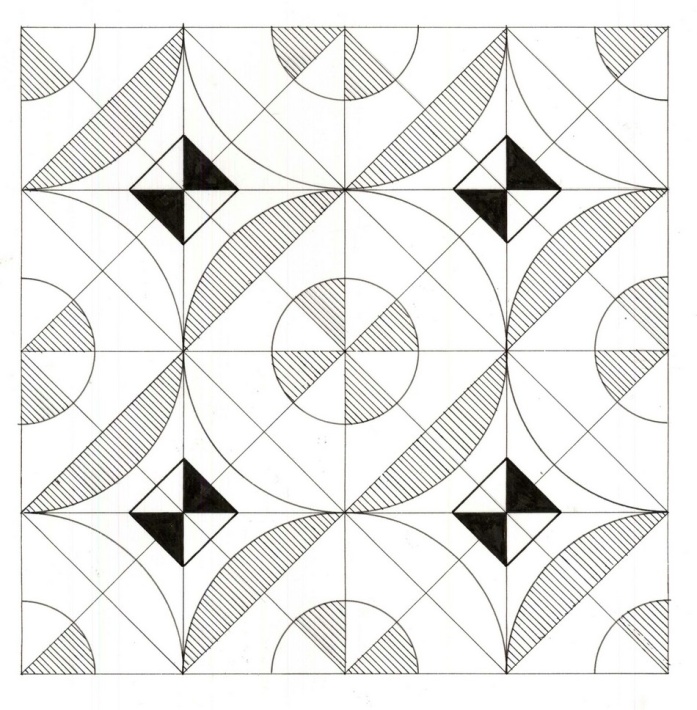 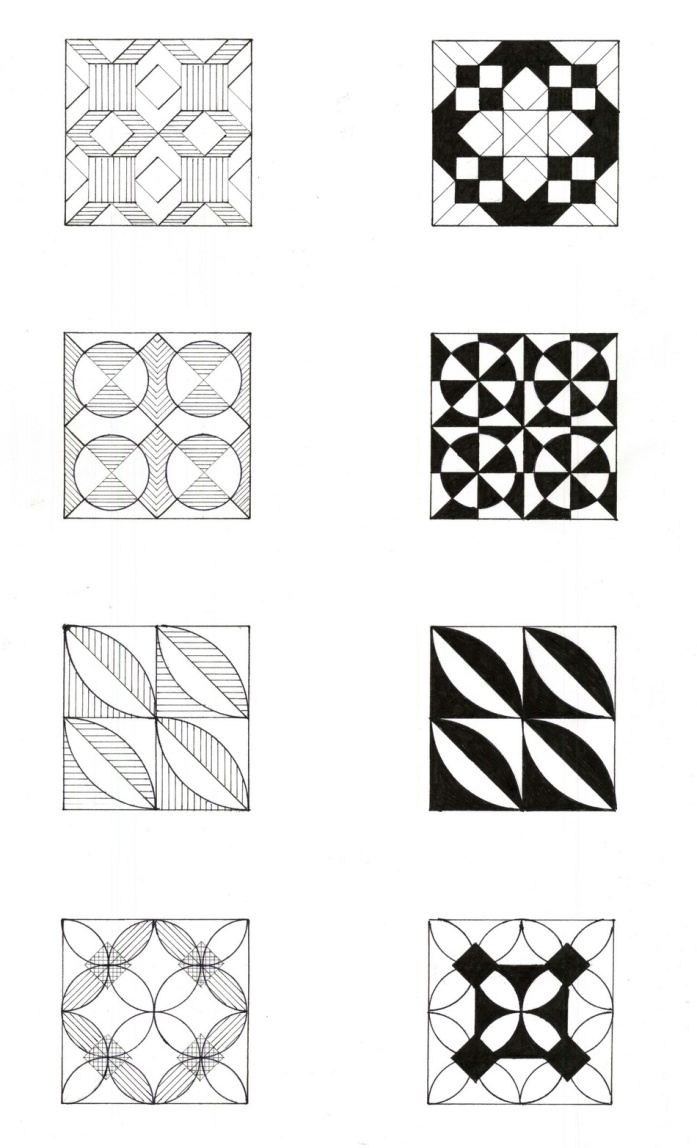 